Наши папы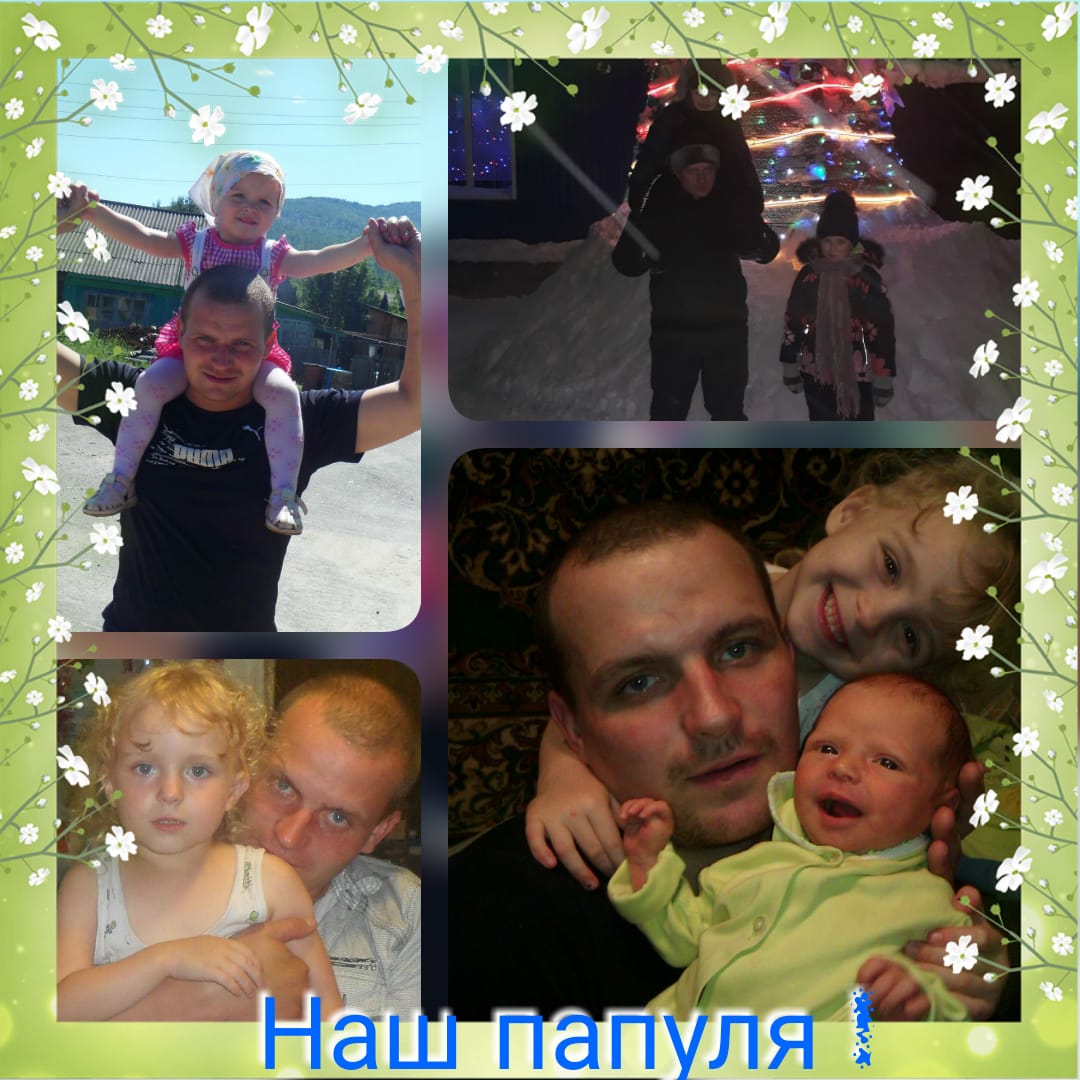 